E2.Antes de llenar este formato, lea las instrucciones al reverso.1. Información general de quien introduce la mercancía.2. Datos del Representante legal.3. Personas autorizadas para efectuar el trámite.4. Información relacionada con el trámite.DIA _______ MES _______AÑO _________Declaro bajo protesta de decir verdad, que los datos asentados en el presente formato son ciertos.e.firmaINSTRUCCIONES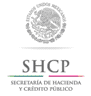 Manifestación de Valor.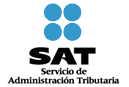 Marque con una “X” el tipo de manifestación de valor de que se trata. (puede seleccionar más de un opción):Global.Previo al despacho.Previo al despacho.Previo al despacho.Por operación.Durante el despacho.Durante el despacho.Durante el despacho.Muestra representativa.Después del despachoEjercicio fiscal del que se trata.1.1. Persona Física.1.1. Persona Física.1.1. Persona Física.1.1. Persona Física.1.1. Persona Moral1.1. Persona MoralRFC con homoclave: RFC con homoclave: RFC con homoclave:_________________________________________Razón o denominación social_________________________________________Razón o denominación socialNombre(s)Primer ApellidoPrimer ApellidoSegundo Apellido_________________________________________Razón o denominación social_________________________________________Razón o denominación socialRFC con homoclave:Nombre(s)Nombre(s)Primer ApellidoSegundo ApellidoDeclaro bajo protesta de decir verdad que las facultades otorgadas no me han sido modificadas o revocadas para realizar actos de administración o los necesarios en las gestiones del presente trámite.Declaro bajo protesta de decir verdad que las facultades otorgadas no me han sido modificadas o revocadas para realizar actos de administración o los necesarios en las gestiones del presente trámite.Declaro bajo protesta de decir verdad que las facultades otorgadas no me han sido modificadas o revocadas para realizar actos de administración o los necesarios en las gestiones del presente trámite.Declaro bajo protesta de decir verdad que las facultades otorgadas no me han sido modificadas o revocadas para realizar actos de administración o los necesarios en las gestiones del presente trámite.3.1 Alta o Baja de terceras personas para transmitir la Manifestación de valor.3.1 Alta o Baja de terceras personas para transmitir la Manifestación de valor.3.1 Alta o Baja de terceras personas para transmitir la Manifestación de valor.3.1 Alta o Baja de terceras personas para transmitir la Manifestación de valor.3.1 Alta o Baja de terceras personas para transmitir la Manifestación de valor.3.1 Alta o Baja de terceras personas para transmitir la Manifestación de valor.3.1.1. Señale las personas que da de alta para transmitir la manifestación de valor y hoja de cálculo (agregar las filas que sean necesarias):3.1.1. Señale las personas que da de alta para transmitir la manifestación de valor y hoja de cálculo (agregar las filas que sean necesarias):3.1.1. Señale las personas que da de alta para transmitir la manifestación de valor y hoja de cálculo (agregar las filas que sean necesarias):3.1.1. Señale las personas que da de alta para transmitir la manifestación de valor y hoja de cálculo (agregar las filas que sean necesarias):3.1.1. Señale las personas que da de alta para transmitir la manifestación de valor y hoja de cálculo (agregar las filas que sean necesarias):3.1.1. Señale las personas que da de alta para transmitir la manifestación de valor y hoja de cálculo (agregar las filas que sean necesarias):RFC:Nombre(s)Nombre(s)Nombre(s)Primer ApellidoPrimer ApellidoSegundo ApellidoDeclaro bajo protesta de decir verdad que las facultades otorgadas para actos de dominio no me han sido modificadas o revocadas.Declaro bajo protesta de decir verdad que las facultades otorgadas para actos de dominio no me han sido modificadas o revocadas.Declaro bajo protesta de decir verdad que las facultades otorgadas para actos de dominio no me han sido modificadas o revocadas.Declaro bajo protesta de decir verdad que las facultades otorgadas para actos de dominio no me han sido modificadas o revocadas.Declaro bajo protesta de decir verdad que las facultades otorgadas para actos de dominio no me han sido modificadas o revocadas.Declaro bajo protesta de decir verdad que las facultades otorgadas para actos de dominio no me han sido modificadas o revocadas.3.1.2. Señale las personas que da de baja para transmitir la manifestación de valor y hoja de cálculo (agregar las filas que sean necesarias):3.1.2. Señale las personas que da de baja para transmitir la manifestación de valor y hoja de cálculo (agregar las filas que sean necesarias):3.1.2. Señale las personas que da de baja para transmitir la manifestación de valor y hoja de cálculo (agregar las filas que sean necesarias):3.1.2. Señale las personas que da de baja para transmitir la manifestación de valor y hoja de cálculo (agregar las filas que sean necesarias):3.1.2. Señale las personas que da de baja para transmitir la manifestación de valor y hoja de cálculo (agregar las filas que sean necesarias):3.1.2. Señale las personas que da de baja para transmitir la manifestación de valor y hoja de cálculo (agregar las filas que sean necesarias):RFC:Nombre(s)Nombre(s)Primer ApellidoPrimer ApellidoSegundo ApellidoSegundo Apellido4.1. Datos del vendedor/proveedor (agregar las filas que sean necesarias):4.1. Datos del vendedor/proveedor (agregar las filas que sean necesarias):4.1. Datos del vendedor/proveedor (agregar las filas que sean necesarias):4.1. Datos del vendedor/proveedor (agregar las filas que sean necesarias):4.1. Datos del vendedor/proveedor (agregar las filas que sean necesarias):4.1. Datos del vendedor/proveedor (agregar las filas que sean necesarias):4.1. Datos del vendedor/proveedor (agregar las filas que sean necesarias):4.1. Datos del vendedor/proveedor (agregar las filas que sean necesarias):4.1. Datos del vendedor/proveedor (agregar las filas que sean necesarias):4.1. Datos del vendedor/proveedor (agregar las filas que sean necesarias):4.1. Datos del vendedor/proveedor (agregar las filas que sean necesarias):4.1. Datos del vendedor/proveedor (agregar las filas que sean necesarias):4.1. Datos del vendedor/proveedor (agregar las filas que sean necesarias):4.1. Datos del vendedor/proveedor (agregar las filas que sean necesarias):4.1. Datos del vendedor/proveedor (agregar las filas que sean necesarias):4.1. Datos del vendedor/proveedor (agregar las filas que sean necesarias):4.1. Datos del vendedor/proveedor (agregar las filas que sean necesarias):4.1. Datos del vendedor/proveedor (agregar las filas que sean necesarias):4.1. Datos del vendedor/proveedor (agregar las filas que sean necesarias):4.1. Datos del vendedor/proveedor (agregar las filas que sean necesarias):4.1. Datos del vendedor/proveedor (agregar las filas que sean necesarias):4.1. Datos del vendedor/proveedor (agregar las filas que sean necesarias):4.1. Datos del vendedor/proveedor (agregar las filas que sean necesarias):4.1. Datos del vendedor/proveedor (agregar las filas que sean necesarias):4.1. Datos del vendedor/proveedor (agregar las filas que sean necesarias):4.1. Datos del vendedor/proveedor (agregar las filas que sean necesarias):4.1. Datos del vendedor/proveedor (agregar las filas que sean necesarias):4.1. Datos del vendedor/proveedor (agregar las filas que sean necesarias):4.1. Datos del vendedor/proveedor (agregar las filas que sean necesarias):4.1. Datos del vendedor/proveedor (agregar las filas que sean necesarias):4.1. Datos del vendedor/proveedor (agregar las filas que sean necesarias):4.1. Datos del vendedor/proveedor (agregar las filas que sean necesarias):4.1. Datos del vendedor/proveedor (agregar las filas que sean necesarias):4.1. Datos del vendedor/proveedor (agregar las filas que sean necesarias):4.1. Datos del vendedor/proveedor (agregar las filas que sean necesarias):4.1. Datos del vendedor/proveedor (agregar las filas que sean necesarias):4.1. Datos del vendedor/proveedor (agregar las filas que sean necesarias):4.1.1. Persona Física4.1.1. Persona Física4.1.1. Persona Física4.1.1. Persona Física4.1.1. Persona Física4.1.1. Persona Física4.1.1. Persona Física4.1.1. Persona Física4.1.1. Persona Física4.1.1. Persona Física4.1.1. Persona Física4.1.1. Persona Física4.1.1. Persona Física4.1.1. Persona Física4.1.1. Persona Física4.1.1. Persona Física4.1.1. Persona Física4.1.1. Persona Física4.1.1. Persona Física4.1.1. Persona Física4.1.1. Persona Física4.1.1. Persona Física4.1.1. Persona Física4.1.1. Persona Física4.1.1. Persona Física4.1.1. Persona Física4.1.1. Persona Física4.1.1. Persona Física4.1.1. Persona Moral4.1.1. Persona Moral4.1.1. Persona Moral4.1.1. Persona Moral4.1.1. Persona Moral4.1.1. Persona Moral4.1.1. Persona Moral4.1.1. Persona Moral4.1.1. Persona MoralID Fiscal:ID Fiscal:ID Fiscal:ID Fiscal:ID Fiscal:ID Fiscal:ID Fiscal:ID Fiscal:ID Fiscal:Nombre(s)Nombre(s)Nombre(s)Nombre(s)Nombre(s)Nombre(s)Nombre(s)Primer ApellidoPrimer ApellidoPrimer ApellidoPrimer ApellidoPrimer ApellidoPrimer ApellidoPrimer ApellidoPrimer ApellidoPrimer ApellidoPrimer ApellidoPrimer ApellidoPrimer ApellidoPrimer ApellidoPrimer ApellidoSegundo ApellidoSegundo ApellidoSegundo ApellidoSegundo ApellidoSegundo ApellidoSegundo ApellidoSegundo ApellidoRazón o denominación socialRazón o denominación socialRazón o denominación socialRazón o denominación socialRazón o denominación socialRazón o denominación socialRazón o denominación socialRazón o denominación socialRazón o denominación social4.1.2. Domicilio.4.1.2. Domicilio.4.1.2. Domicilio.4.1.2. Domicilio.4.1.2. Domicilio.4.1.2. Domicilio.4.1.2. Domicilio.4.1.2. Domicilio.4.1.2. Domicilio.4.1.2. Domicilio.4.1.2. Domicilio.4.1.2. Domicilio.4.1.2. Domicilio.4.1.2. Domicilio.4.1.2. Domicilio.4.1.2. Domicilio.4.1.2. Domicilio.4.1.2. Domicilio.4.1.2. Domicilio.4.1.2. Domicilio.4.1.2. Domicilio.4.1.2. Domicilio.4.1.2. Domicilio.4.1.2. Domicilio.4.1.2. Domicilio.4.1.2. Domicilio.4.1.2. Domicilio.4.1.2. Domicilio.4.1.2. Domicilio.4.1.2. Domicilio.4.1.2. Domicilio.4.1.2. Domicilio.4.1.2. Domicilio.4.1.2. Domicilio.4.1.2. Domicilio.4.1.2. Domicilio.4.1.2. Domicilio.Calle ____________________________ No. y/o letra exterior __________ No. y/o letra interior _________Calle ____________________________ No. y/o letra exterior __________ No. y/o letra interior _________Calle ____________________________ No. y/o letra exterior __________ No. y/o letra interior _________Calle ____________________________ No. y/o letra exterior __________ No. y/o letra interior _________Calle ____________________________ No. y/o letra exterior __________ No. y/o letra interior _________Calle ____________________________ No. y/o letra exterior __________ No. y/o letra interior _________Calle ____________________________ No. y/o letra exterior __________ No. y/o letra interior _________Calle ____________________________ No. y/o letra exterior __________ No. y/o letra interior _________Calle ____________________________ No. y/o letra exterior __________ No. y/o letra interior _________Calle ____________________________ No. y/o letra exterior __________ No. y/o letra interior _________Calle ____________________________ No. y/o letra exterior __________ No. y/o letra interior _________Calle ____________________________ No. y/o letra exterior __________ No. y/o letra interior _________Calle ____________________________ No. y/o letra exterior __________ No. y/o letra interior _________Calle ____________________________ No. y/o letra exterior __________ No. y/o letra interior _________Calle ____________________________ No. y/o letra exterior __________ No. y/o letra interior _________Calle ____________________________ No. y/o letra exterior __________ No. y/o letra interior _________Calle ____________________________ No. y/o letra exterior __________ No. y/o letra interior _________Calle ____________________________ No. y/o letra exterior __________ No. y/o letra interior _________Calle ____________________________ No. y/o letra exterior __________ No. y/o letra interior _________Calle ____________________________ No. y/o letra exterior __________ No. y/o letra interior _________Calle ____________________________ No. y/o letra exterior __________ No. y/o letra interior _________Calle ____________________________ No. y/o letra exterior __________ No. y/o letra interior _________Calle ____________________________ No. y/o letra exterior __________ No. y/o letra interior _________Calle ____________________________ No. y/o letra exterior __________ No. y/o letra interior _________Calle ____________________________ No. y/o letra exterior __________ No. y/o letra interior _________Calle ____________________________ No. y/o letra exterior __________ No. y/o letra interior _________Calle ____________________________ No. y/o letra exterior __________ No. y/o letra interior _________Calle ____________________________ No. y/o letra exterior __________ No. y/o letra interior _________Calle ____________________________ No. y/o letra exterior __________ No. y/o letra interior _________Calle ____________________________ No. y/o letra exterior __________ No. y/o letra interior _________Calle ____________________________ No. y/o letra exterior __________ No. y/o letra interior _________Calle ____________________________ No. y/o letra exterior __________ No. y/o letra interior _________Calle ____________________________ No. y/o letra exterior __________ No. y/o letra interior _________Calle ____________________________ No. y/o letra exterior __________ No. y/o letra interior _________Calle ____________________________ No. y/o letra exterior __________ No. y/o letra interior _________Calle ____________________________ No. y/o letra exterior __________ No. y/o letra interior _________Calle ____________________________ No. y/o letra exterior __________ No. y/o letra interior _________Ciudad __________________________ Código Postal ______________ Estado _____________________Ciudad __________________________ Código Postal ______________ Estado _____________________Ciudad __________________________ Código Postal ______________ Estado _____________________Ciudad __________________________ Código Postal ______________ Estado _____________________Ciudad __________________________ Código Postal ______________ Estado _____________________Ciudad __________________________ Código Postal ______________ Estado _____________________Ciudad __________________________ Código Postal ______________ Estado _____________________Ciudad __________________________ Código Postal ______________ Estado _____________________Ciudad __________________________ Código Postal ______________ Estado _____________________Ciudad __________________________ Código Postal ______________ Estado _____________________Ciudad __________________________ Código Postal ______________ Estado _____________________Ciudad __________________________ Código Postal ______________ Estado _____________________Ciudad __________________________ Código Postal ______________ Estado _____________________Ciudad __________________________ Código Postal ______________ Estado _____________________Ciudad __________________________ Código Postal ______________ Estado _____________________Ciudad __________________________ Código Postal ______________ Estado _____________________Ciudad __________________________ Código Postal ______________ Estado _____________________Ciudad __________________________ Código Postal ______________ Estado _____________________Ciudad __________________________ Código Postal ______________ Estado _____________________Ciudad __________________________ Código Postal ______________ Estado _____________________Ciudad __________________________ Código Postal ______________ Estado _____________________Ciudad __________________________ Código Postal ______________ Estado _____________________Ciudad __________________________ Código Postal ______________ Estado _____________________Ciudad __________________________ Código Postal ______________ Estado _____________________Ciudad __________________________ Código Postal ______________ Estado _____________________Ciudad __________________________ Código Postal ______________ Estado _____________________Ciudad __________________________ Código Postal ______________ Estado _____________________Ciudad __________________________ Código Postal ______________ Estado _____________________Ciudad __________________________ Código Postal ______________ Estado _____________________Ciudad __________________________ Código Postal ______________ Estado _____________________Ciudad __________________________ Código Postal ______________ Estado _____________________Ciudad __________________________ Código Postal ______________ Estado _____________________Ciudad __________________________ Código Postal ______________ Estado _____________________Ciudad __________________________ Código Postal ______________ Estado _____________________Ciudad __________________________ Código Postal ______________ Estado _____________________Ciudad __________________________ Código Postal ______________ Estado _____________________Ciudad __________________________ Código Postal ______________ Estado _____________________País __________________ Teléfonos ______________________ Correo electrónico _________________País __________________ Teléfonos ______________________ Correo electrónico _________________País __________________ Teléfonos ______________________ Correo electrónico _________________País __________________ Teléfonos ______________________ Correo electrónico _________________País __________________ Teléfonos ______________________ Correo electrónico _________________País __________________ Teléfonos ______________________ Correo electrónico _________________País __________________ Teléfonos ______________________ Correo electrónico _________________País __________________ Teléfonos ______________________ Correo electrónico _________________País __________________ Teléfonos ______________________ Correo electrónico _________________País __________________ Teléfonos ______________________ Correo electrónico _________________País __________________ Teléfonos ______________________ Correo electrónico _________________País __________________ Teléfonos ______________________ Correo electrónico _________________País __________________ Teléfonos ______________________ Correo electrónico _________________País __________________ Teléfonos ______________________ Correo electrónico _________________País __________________ Teléfonos ______________________ Correo electrónico _________________País __________________ Teléfonos ______________________ Correo electrónico _________________País __________________ Teléfonos ______________________ Correo electrónico _________________País __________________ Teléfonos ______________________ Correo electrónico _________________País __________________ Teléfonos ______________________ Correo electrónico _________________País __________________ Teléfonos ______________________ Correo electrónico _________________País __________________ Teléfonos ______________________ Correo electrónico _________________País __________________ Teléfonos ______________________ Correo electrónico _________________País __________________ Teléfonos ______________________ Correo electrónico _________________País __________________ Teléfonos ______________________ Correo electrónico _________________País __________________ Teléfonos ______________________ Correo electrónico _________________País __________________ Teléfonos ______________________ Correo electrónico _________________País __________________ Teléfonos ______________________ Correo electrónico _________________País __________________ Teléfonos ______________________ Correo electrónico _________________País __________________ Teléfonos ______________________ Correo electrónico _________________País __________________ Teléfonos ______________________ Correo electrónico _________________País __________________ Teléfonos ______________________ Correo electrónico _________________País __________________ Teléfonos ______________________ Correo electrónico _________________País __________________ Teléfonos ______________________ Correo electrónico _________________País __________________ Teléfonos ______________________ Correo electrónico _________________País __________________ Teléfonos ______________________ Correo electrónico _________________País __________________ Teléfonos ______________________ Correo electrónico _________________País __________________ Teléfonos ______________________ Correo electrónico _________________4.1.3 Vinculación. Señale con una “X”:4.1.3 Vinculación. Señale con una “X”:4.1.3 Vinculación. Señale con una “X”:4.1.3 Vinculación. Señale con una “X”:4.1.3 Vinculación. Señale con una “X”:4.1.3 Vinculación. Señale con una “X”:4.1.3 Vinculación. Señale con una “X”:4.1.3 Vinculación. Señale con una “X”:4.1.3 Vinculación. Señale con una “X”:4.1.3 Vinculación. Señale con una “X”:4.1.3 Vinculación. Señale con una “X”:4.1.3 Vinculación. Señale con una “X”:4.1.3 Vinculación. Señale con una “X”:4.1.3 Vinculación. Señale con una “X”:4.1.3 Vinculación. Señale con una “X”:4.1.3 Vinculación. Señale con una “X”:4.1.3 Vinculación. Señale con una “X”:4.1.3 Vinculación. Señale con una “X”:4.1.3 Vinculación. Señale con una “X”:4.1.3 Vinculación. Señale con una “X”:4.1.3 Vinculación. Señale con una “X”:4.1.3 Vinculación. Señale con una “X”:4.1.3 Vinculación. Señale con una “X”:4.1.3 Vinculación. Señale con una “X”:4.1.3 Vinculación. Señale con una “X”:4.1.3 Vinculación. Señale con una “X”:4.1.3 Vinculación. Señale con una “X”:4.1.3 Vinculación. Señale con una “X”:4.1.3 Vinculación. Señale con una “X”:4.1.3 Vinculación. Señale con una “X”:4.1.3 Vinculación. Señale con una “X”:4.1.3 Vinculación. Señale con una “X”:4.1.3 Vinculación. Señale con una “X”:4.1.3 Vinculación. Señale con una “X”:4.1.3 Vinculación. Señale con una “X”:4.1.3 Vinculación. Señale con una “X”:4.1.3 Vinculación. Señale con una “X”:Existe vinculación entre importador y vendedor/proveedor:Existe vinculación entre importador y vendedor/proveedor:Existe vinculación entre importador y vendedor/proveedor:Existe vinculación entre importador y vendedor/proveedor:Existe vinculación entre importador y vendedor/proveedor:Existe vinculación entre importador y vendedor/proveedor:Existe vinculación entre importador y vendedor/proveedor:Existe vinculación entre importador y vendedor/proveedor:Existe vinculación entre importador y vendedor/proveedor:Existe vinculación entre importador y vendedor/proveedor:Existe vinculación entre importador y vendedor/proveedor:Existe vinculación entre importador y vendedor/proveedor:Existe vinculación entre importador y vendedor/proveedor:Existe vinculación entre importador y vendedor/proveedor:Existe vinculación entre importador y vendedor/proveedor:Existe vinculación entre importador y vendedor/proveedor:Existe vinculación entre importador y vendedor/proveedor:Existe vinculación entre importador y vendedor/proveedor:Existe vinculación entre importador y vendedor/proveedor:Existe vinculación entre importador y vendedor/proveedor:Existe vinculación entre importador y vendedor/proveedor:Existe vinculación entre importador y vendedor/proveedor:Existe vinculación entre importador y vendedor/proveedor:Existe vinculación entre importador y vendedor/proveedor:Existe vinculación entre importador y vendedor/proveedor:Existe vinculación entre importador y vendedor/proveedor:Existe vinculación entre importador y vendedor/proveedor:Existe vinculación entre importador y vendedor/proveedor:Existe vinculación entre importador y vendedor/proveedor:Existe vinculación entre importador y vendedor/proveedor:Existe vinculación entre importador y vendedor/proveedor:Existe vinculación entre importador y vendedor/proveedor:Existe vinculación entre importador y vendedor/proveedor:SINO4.1.4. Datos de la operación de comercio exterior (agregar las filas que sean necesarias):4.1.4. Datos de la operación de comercio exterior (agregar las filas que sean necesarias):4.1.4. Datos de la operación de comercio exterior (agregar las filas que sean necesarias):4.1.4. Datos de la operación de comercio exterior (agregar las filas que sean necesarias):4.1.4. Datos de la operación de comercio exterior (agregar las filas que sean necesarias):4.1.4. Datos de la operación de comercio exterior (agregar las filas que sean necesarias):4.1.4. Datos de la operación de comercio exterior (agregar las filas que sean necesarias):4.1.4. Datos de la operación de comercio exterior (agregar las filas que sean necesarias):4.1.4. Datos de la operación de comercio exterior (agregar las filas que sean necesarias):4.1.4. Datos de la operación de comercio exterior (agregar las filas que sean necesarias):4.1.4. Datos de la operación de comercio exterior (agregar las filas que sean necesarias):4.1.4. Datos de la operación de comercio exterior (agregar las filas que sean necesarias):4.1.4. Datos de la operación de comercio exterior (agregar las filas que sean necesarias):4.1.4. Datos de la operación de comercio exterior (agregar las filas que sean necesarias):4.1.4. Datos de la operación de comercio exterior (agregar las filas que sean necesarias):4.1.4. Datos de la operación de comercio exterior (agregar las filas que sean necesarias):4.1.4. Datos de la operación de comercio exterior (agregar las filas que sean necesarias):4.1.4. Datos de la operación de comercio exterior (agregar las filas que sean necesarias):4.1.4. Datos de la operación de comercio exterior (agregar las filas que sean necesarias):4.1.4. Datos de la operación de comercio exterior (agregar las filas que sean necesarias):4.1.4. Datos de la operación de comercio exterior (agregar las filas que sean necesarias):4.1.4. Datos de la operación de comercio exterior (agregar las filas que sean necesarias):4.1.4. Datos de la operación de comercio exterior (agregar las filas que sean necesarias):4.1.4. Datos de la operación de comercio exterior (agregar las filas que sean necesarias):4.1.4. Datos de la operación de comercio exterior (agregar las filas que sean necesarias):4.1.4. Datos de la operación de comercio exterior (agregar las filas que sean necesarias):4.1.4. Datos de la operación de comercio exterior (agregar las filas que sean necesarias):4.1.4. Datos de la operación de comercio exterior (agregar las filas que sean necesarias):4.1.4. Datos de la operación de comercio exterior (agregar las filas que sean necesarias):4.1.4. Datos de la operación de comercio exterior (agregar las filas que sean necesarias):4.1.4. Datos de la operación de comercio exterior (agregar las filas que sean necesarias):4.1.4. Datos de la operación de comercio exterior (agregar las filas que sean necesarias):4.1.4. Datos de la operación de comercio exterior (agregar las filas que sean necesarias):4.1.4. Datos de la operación de comercio exterior (agregar las filas que sean necesarias):4.1.4. Datos de la operación de comercio exterior (agregar las filas que sean necesarias):4.1.4. Datos de la operación de comercio exterior (agregar las filas que sean necesarias):4.1.4. Datos de la operación de comercio exterior (agregar las filas que sean necesarias):Número de pedimento (a quince dígitos):Número de pedimento (a quince dígitos):Número de pedimento (a quince dígitos):Número de pedimento (a quince dígitos):Número de pedimento (a quince dígitos):Número de pedimento (a quince dígitos):Número de pedimento (a quince dígitos):Número de pedimento (a quince dígitos):Número de pedimento (a quince dígitos):Número de pedimento (a quince dígitos):Número de pedimento (a quince dígitos):Número de pedimento (a quince dígitos):Número de pedimento (a quince dígitos):Número de pedimento (a quince dígitos):Número de pedimento (a quince dígitos):Número de pedimento (a quince dígitos):Número de pedimento (a quince dígitos):Número de pedimento (a quince dígitos):Número de pedimento (a quince dígitos):Número de pedimento (a quince dígitos):Número de pedimento (a quince dígitos):Número de pedimento (a quince dígitos):Número de pedimento (a quince dígitos):Número de pedimento (a quince dígitos):Número de pedimento (a quince dígitos):Número de pedimento (a quince dígitos):Número de pedimento (a quince dígitos):Régimen aduanero:Régimen aduanero:Fecha de modulaciónFecha de modulaciónFecha de modulaciónNúmero(s) del (los) documento(s) equivalente(s)Número(s) del (los) documento(s) equivalente(s)Número(s) del (los) documento(s) equivalente(s)Número(s) del (los) documento(s) equivalente(s)Número(s) del (los) documento(s) equivalente(s)Día ___ Mes ____Año ___Día ___ Mes ____Año ___Día ___ Mes ____Año ___Datos de la mercancía relacionada al campo de pedimento y del documento equivalente señalados. (agregar las filas que sean necesarias):Datos de la mercancía relacionada al campo de pedimento y del documento equivalente señalados. (agregar las filas que sean necesarias):Datos de la mercancía relacionada al campo de pedimento y del documento equivalente señalados. (agregar las filas que sean necesarias):Datos de la mercancía relacionada al campo de pedimento y del documento equivalente señalados. (agregar las filas que sean necesarias):Datos de la mercancía relacionada al campo de pedimento y del documento equivalente señalados. (agregar las filas que sean necesarias):Datos de la mercancía relacionada al campo de pedimento y del documento equivalente señalados. (agregar las filas que sean necesarias):Datos de la mercancía relacionada al campo de pedimento y del documento equivalente señalados. (agregar las filas que sean necesarias):Datos de la mercancía relacionada al campo de pedimento y del documento equivalente señalados. (agregar las filas que sean necesarias):Datos de la mercancía relacionada al campo de pedimento y del documento equivalente señalados. (agregar las filas que sean necesarias):Datos de la mercancía relacionada al campo de pedimento y del documento equivalente señalados. (agregar las filas que sean necesarias):Datos de la mercancía relacionada al campo de pedimento y del documento equivalente señalados. (agregar las filas que sean necesarias):Datos de la mercancía relacionada al campo de pedimento y del documento equivalente señalados. (agregar las filas que sean necesarias):Datos de la mercancía relacionada al campo de pedimento y del documento equivalente señalados. (agregar las filas que sean necesarias):Datos de la mercancía relacionada al campo de pedimento y del documento equivalente señalados. (agregar las filas que sean necesarias):Datos de la mercancía relacionada al campo de pedimento y del documento equivalente señalados. (agregar las filas que sean necesarias):Datos de la mercancía relacionada al campo de pedimento y del documento equivalente señalados. (agregar las filas que sean necesarias):Datos de la mercancía relacionada al campo de pedimento y del documento equivalente señalados. (agregar las filas que sean necesarias):Datos de la mercancía relacionada al campo de pedimento y del documento equivalente señalados. (agregar las filas que sean necesarias):Datos de la mercancía relacionada al campo de pedimento y del documento equivalente señalados. (agregar las filas que sean necesarias):Datos de la mercancía relacionada al campo de pedimento y del documento equivalente señalados. (agregar las filas que sean necesarias):Datos de la mercancía relacionada al campo de pedimento y del documento equivalente señalados. (agregar las filas que sean necesarias):Datos de la mercancía relacionada al campo de pedimento y del documento equivalente señalados. (agregar las filas que sean necesarias):Datos de la mercancía relacionada al campo de pedimento y del documento equivalente señalados. (agregar las filas que sean necesarias):Datos de la mercancía relacionada al campo de pedimento y del documento equivalente señalados. (agregar las filas que sean necesarias):Datos de la mercancía relacionada al campo de pedimento y del documento equivalente señalados. (agregar las filas que sean necesarias):Datos de la mercancía relacionada al campo de pedimento y del documento equivalente señalados. (agregar las filas que sean necesarias):Datos de la mercancía relacionada al campo de pedimento y del documento equivalente señalados. (agregar las filas que sean necesarias):Datos de la mercancía relacionada al campo de pedimento y del documento equivalente señalados. (agregar las filas que sean necesarias):Datos de la mercancía relacionada al campo de pedimento y del documento equivalente señalados. (agregar las filas que sean necesarias):Datos de la mercancía relacionada al campo de pedimento y del documento equivalente señalados. (agregar las filas que sean necesarias):Datos de la mercancía relacionada al campo de pedimento y del documento equivalente señalados. (agregar las filas que sean necesarias):Datos de la mercancía relacionada al campo de pedimento y del documento equivalente señalados. (agregar las filas que sean necesarias):Datos de la mercancía relacionada al campo de pedimento y del documento equivalente señalados. (agregar las filas que sean necesarias):Datos de la mercancía relacionada al campo de pedimento y del documento equivalente señalados. (agregar las filas que sean necesarias):Datos de la mercancía relacionada al campo de pedimento y del documento equivalente señalados. (agregar las filas que sean necesarias):Datos de la mercancía relacionada al campo de pedimento y del documento equivalente señalados. (agregar las filas que sean necesarias):Datos de la mercancía relacionada al campo de pedimento y del documento equivalente señalados. (agregar las filas que sean necesarias):Número consecutivo (conforme la partida del pedimento)Número consecutivo (conforme la partida del pedimento)Número consecutivo (conforme la partida del pedimento)Número consecutivo (conforme la partida del pedimento)Número consecutivo (conforme la partida del pedimento)Número consecutivo (conforme la partida del pedimento)Número consecutivo (conforme la partida del pedimento)Número consecutivo (conforme la partida del pedimento)Número consecutivo (conforme la partida del pedimento)Número consecutivo (conforme la partida del pedimento)Número consecutivo (conforme la partida del pedimento)Número consecutivo (conforme la partida del pedimento)Número consecutivo (conforme la partida del pedimento)Número consecutivo (conforme la partida del pedimento)Número consecutivo (conforme la partida del pedimento)Descripción de la mercancíaDescripción de la mercancíaDescripción de la mercancíaDescripción de la mercancíaDescripción de la mercancíaDescripción de la mercancíaDescripción de la mercancíaDescripción de la mercancíaDescripción de la mercancíaDescripción de la mercancíaDescripción de la mercancíaDescripción de la mercancíaDescripción de la mercancíaDescripción de la mercancíaDescripción de la mercancíaDescripción de la mercancíaDescripción de la mercancíaDescripción de la mercancíaDescripción de la mercancíaDescripción de la mercancíaDescripción de la mercancíaDescripción de la mercancía111111111111111222222222222222Número de pedimento (a quince dígitos):Número de pedimento (a quince dígitos):Número de pedimento (a quince dígitos):Número de pedimento (a quince dígitos):Número de pedimento (a quince dígitos):Número de pedimento (a quince dígitos):Número de pedimento (a quince dígitos):Número de pedimento (a quince dígitos):Número de pedimento (a quince dígitos):Número de pedimento (a quince dígitos):Número de pedimento (a quince dígitos):Número de pedimento (a quince dígitos):Número de pedimento (a quince dígitos):Número de pedimento (a quince dígitos):Número de pedimento (a quince dígitos):Número de pedimento (a quince dígitos):Número de pedimento (a quince dígitos):Número de pedimento (a quince dígitos):Número de pedimento (a quince dígitos):Número de pedimento (a quince dígitos):Número de pedimento (a quince dígitos):Número de pedimento (a quince dígitos):Número de pedimento (a quince dígitos):Número de pedimento (a quince dígitos):Número de pedimento (a quince dígitos):Número de pedimento (a quince dígitos):Régimen aduanero:Régimen aduanero:Régimen aduanero:Fecha de modulaciónFecha de modulaciónNúmero(s) del (los) documento(s) equivalente(s)Número(s) del (los) documento(s) equivalente(s)Número(s) del (los) documento(s) equivalente(s)Número(s) del (los) documento(s) equivalente(s)Número(s) del (los) documento(s) equivalente(s)Número(s) del (los) documento(s) equivalente(s)Día ___ Mes ___Año ___ Día ___ Mes ___Año ___ Datos de la mercancía relacionada al campo de pedimento y del documento equivalente señalados. (agregar las filas que sean necesarias):Datos de la mercancía relacionada al campo de pedimento y del documento equivalente señalados. (agregar las filas que sean necesarias):Datos de la mercancía relacionada al campo de pedimento y del documento equivalente señalados. (agregar las filas que sean necesarias):Datos de la mercancía relacionada al campo de pedimento y del documento equivalente señalados. (agregar las filas que sean necesarias):Datos de la mercancía relacionada al campo de pedimento y del documento equivalente señalados. (agregar las filas que sean necesarias):Datos de la mercancía relacionada al campo de pedimento y del documento equivalente señalados. (agregar las filas que sean necesarias):Datos de la mercancía relacionada al campo de pedimento y del documento equivalente señalados. (agregar las filas que sean necesarias):Datos de la mercancía relacionada al campo de pedimento y del documento equivalente señalados. (agregar las filas que sean necesarias):Datos de la mercancía relacionada al campo de pedimento y del documento equivalente señalados. (agregar las filas que sean necesarias):Datos de la mercancía relacionada al campo de pedimento y del documento equivalente señalados. (agregar las filas que sean necesarias):Datos de la mercancía relacionada al campo de pedimento y del documento equivalente señalados. (agregar las filas que sean necesarias):Datos de la mercancía relacionada al campo de pedimento y del documento equivalente señalados. (agregar las filas que sean necesarias):Datos de la mercancía relacionada al campo de pedimento y del documento equivalente señalados. (agregar las filas que sean necesarias):Datos de la mercancía relacionada al campo de pedimento y del documento equivalente señalados. (agregar las filas que sean necesarias):Datos de la mercancía relacionada al campo de pedimento y del documento equivalente señalados. (agregar las filas que sean necesarias):Datos de la mercancía relacionada al campo de pedimento y del documento equivalente señalados. (agregar las filas que sean necesarias):Datos de la mercancía relacionada al campo de pedimento y del documento equivalente señalados. (agregar las filas que sean necesarias):Datos de la mercancía relacionada al campo de pedimento y del documento equivalente señalados. (agregar las filas que sean necesarias):Datos de la mercancía relacionada al campo de pedimento y del documento equivalente señalados. (agregar las filas que sean necesarias):Datos de la mercancía relacionada al campo de pedimento y del documento equivalente señalados. (agregar las filas que sean necesarias):Datos de la mercancía relacionada al campo de pedimento y del documento equivalente señalados. (agregar las filas que sean necesarias):Datos de la mercancía relacionada al campo de pedimento y del documento equivalente señalados. (agregar las filas que sean necesarias):Datos de la mercancía relacionada al campo de pedimento y del documento equivalente señalados. (agregar las filas que sean necesarias):Datos de la mercancía relacionada al campo de pedimento y del documento equivalente señalados. (agregar las filas que sean necesarias):Datos de la mercancía relacionada al campo de pedimento y del documento equivalente señalados. (agregar las filas que sean necesarias):Datos de la mercancía relacionada al campo de pedimento y del documento equivalente señalados. (agregar las filas que sean necesarias):Datos de la mercancía relacionada al campo de pedimento y del documento equivalente señalados. (agregar las filas que sean necesarias):Datos de la mercancía relacionada al campo de pedimento y del documento equivalente señalados. (agregar las filas que sean necesarias):Datos de la mercancía relacionada al campo de pedimento y del documento equivalente señalados. (agregar las filas que sean necesarias):Datos de la mercancía relacionada al campo de pedimento y del documento equivalente señalados. (agregar las filas que sean necesarias):Datos de la mercancía relacionada al campo de pedimento y del documento equivalente señalados. (agregar las filas que sean necesarias):Datos de la mercancía relacionada al campo de pedimento y del documento equivalente señalados. (agregar las filas que sean necesarias):Datos de la mercancía relacionada al campo de pedimento y del documento equivalente señalados. (agregar las filas que sean necesarias):Datos de la mercancía relacionada al campo de pedimento y del documento equivalente señalados. (agregar las filas que sean necesarias):Datos de la mercancía relacionada al campo de pedimento y del documento equivalente señalados. (agregar las filas que sean necesarias):Datos de la mercancía relacionada al campo de pedimento y del documento equivalente señalados. (agregar las filas que sean necesarias):Datos de la mercancía relacionada al campo de pedimento y del documento equivalente señalados. (agregar las filas que sean necesarias):Número consecutivo (conforme la partida del pedimento)Número consecutivo (conforme la partida del pedimento)Número consecutivo (conforme la partida del pedimento)Número consecutivo (conforme la partida del pedimento)Número consecutivo (conforme la partida del pedimento)Número consecutivo (conforme la partida del pedimento)Número consecutivo (conforme la partida del pedimento)Número consecutivo (conforme la partida del pedimento)Número consecutivo (conforme la partida del pedimento)Número consecutivo (conforme la partida del pedimento)Número consecutivo (conforme la partida del pedimento)Número consecutivo (conforme la partida del pedimento)Número consecutivo (conforme la partida del pedimento)Número consecutivo (conforme la partida del pedimento)Descripción de la mercancíaDescripción de la mercancíaDescripción de la mercancíaDescripción de la mercancíaDescripción de la mercancíaDescripción de la mercancíaDescripción de la mercancíaDescripción de la mercancíaDescripción de la mercancíaDescripción de la mercancíaDescripción de la mercancíaDescripción de la mercancíaDescripción de la mercancíaDescripción de la mercancíaDescripción de la mercancíaDescripción de la mercancíaDescripción de la mercancíaDescripción de la mercancíaDescripción de la mercancíaDescripción de la mercancíaDescripción de la mercancíaDescripción de la mercancíaDescripción de la mercancía11111111111111222222222222224.2. Selección del método de valoración4.2. Selección del método de valoración4.2. Selección del método de valoración4.2.1. Método de valoración aduanera aplicable4.2.1. Método de valoración aduanera aplicable4.2.1. Método de valoración aduanera aplicableMarque con una “x” el método que corresponda:Marque con una “x” el método que corresponda:Señale el(los) número(s) consecutivo(s) del punto 3.2.5.  de la mercancía a la que aplica el método de valoraciónValor de transacción de las mercancías.Valor de transacción de las mercancías idénticas.Valor de transacción de las mercancías similares.Valor de precio unitario de venta.Valor reconstruido.Valor conforme al artículo 78 de la Ley.En caso de haber marcado un método distinto al de “valor de transacción de las mercancías”; indique la circunstancia por la que señalo otro método de valoración.En caso de haber marcado un método distinto al de “valor de transacción de las mercancías”; indique la circunstancia por la que señalo otro método de valoración.En caso de haber marcado un método distinto al de “valor de transacción de las mercancías”; indique la circunstancia por la que señalo otro método de valoración.4.3. Método de valor de transacción4.3. Método de valor de transacción4.3. Método de valor de transacción4.3. Método de valor de transacción4.3. Método de valor de transacción4.3. Método de valor de transacción4.3. Método de valor de transacción4.3. Método de valor de transacciónDocumento equivalente al que aplica:Documento equivalente al que aplica:4.3.1. Incrementables conforme el artículo 65 de la ley4.3.1. Incrementables conforme el artículo 65 de la ley4.3.1. Incrementables conforme el artículo 65 de la ley4.3.1. Incrementables conforme el artículo 65 de la ley4.3.1. Incrementables conforme el artículo 65 de la ley4.3.1. Incrementables conforme el artículo 65 de la ley4.3.1. Incrementables conforme el artículo 65 de la ley4.3.1. Incrementables conforme el artículo 65 de la leyIndique la información que se solicita (agregar las filas que sean necesarias):Indique la información que se solicita (agregar las filas que sean necesarias):Indique la información que se solicita (agregar las filas que sean necesarias):Indique la información que se solicita (agregar las filas que sean necesarias):Indique la información que se solicita (agregar las filas que sean necesarias):Indique la información que se solicita (agregar las filas que sean necesarias):Indique la información que se solicita (agregar las filas que sean necesarias):Indique la información que se solicita (agregar las filas que sean necesarias):ConceptoEspecificarFecha de su erogaciónImporte (en moneda de facturación)¿A cargo del importador?¿A cargo del importador?¿A cargo del importador?¿A cargo del importador?4.3.1.1. A cargo del importador y no estén incluidos en el precio pagado por las mercancías4.3.1.1. A cargo del importador y no estén incluidos en el precio pagado por las mercancías4.3.1.1. A cargo del importador y no estén incluidos en el precio pagado por las mercancías4.3.1.1. A cargo del importador y no estén incluidos en el precio pagado por las mercancías4.3.1.1. A cargo del importador y no estén incluidos en el precio pagado por las mercancías4.3.1.1. A cargo del importador y no estén incluidos en el precio pagado por las mercancías4.3.1.1. A cargo del importador y no estén incluidos en el precio pagado por las mercancías4.3.1.1. A cargo del importador y no estén incluidos en el precio pagado por las mercancíasComisiones y gastos de corretaje, excepto comisiones de compraN/ASINOCosto de los envases o embalajes que formen un todo con las mercancíasN/ASINOGastos de embalaje (mano de obra y/o materiales)N/ASINONOGastos de transporte, seguros y conexos (como manejo, carga y descarga) erogados antes de los momentos señalados en el artículo 56, fracción I de la LeySINONO4.3.1.2. El valor de los bienes y servicios que no estén incluidos en el precio pagado y hayan sido proporcionado por el importador en la producción y venta para exportar las mercancías importadas.4.3.1.2. El valor de los bienes y servicios que no estén incluidos en el precio pagado y hayan sido proporcionado por el importador en la producción y venta para exportar las mercancías importadas.4.3.1.2. El valor de los bienes y servicios que no estén incluidos en el precio pagado y hayan sido proporcionado por el importador en la producción y venta para exportar las mercancías importadas.4.3.1.2. El valor de los bienes y servicios que no estén incluidos en el precio pagado y hayan sido proporcionado por el importador en la producción y venta para exportar las mercancías importadas.4.3.1.2. El valor de los bienes y servicios que no estén incluidos en el precio pagado y hayan sido proporcionado por el importador en la producción y venta para exportar las mercancías importadas.4.3.1.2. El valor de los bienes y servicios que no estén incluidos en el precio pagado y hayan sido proporcionado por el importador en la producción y venta para exportar las mercancías importadas.4.3.1.2. El valor de los bienes y servicios que no estén incluidos en el precio pagado y hayan sido proporcionado por el importador en la producción y venta para exportar las mercancías importadas.4.3.1.2. El valor de los bienes y servicios que no estén incluidos en el precio pagado y hayan sido proporcionado por el importador en la producción y venta para exportar las mercancías importadas.4.3.1.2. El valor de los bienes y servicios que no estén incluidos en el precio pagado y hayan sido proporcionado por el importador en la producción y venta para exportar las mercancías importadas.Materiales, piezas y elementos, partes y artículos análogos incorporados a las mercancías importadas.SINOHerramientas, matrices, moldes y elementos análogos utilizados para la producción de las mercancías importadas.SINOMateriales consumidos en la producción de las mercancías importadas.SINOTrabajos de ingeniería, creación y perfeccionamiento, artísticos, diseños, planos y croquis realizados fuera del territorio nacional que sean necesarios para la producción de las mercancías importadas.SINO4.3.1.3.Las regalías y derechos de licencia a pagar como condición de la venta de las mercancías a importar, que no estén incluidos en el precio pagadoSINO4.3.1.4.Valor de cualquier parte del producto de la enajenación, cesión o utilización, posteriores a la importación, que se revierta directa o indirectamente al vendedor.N/ASINOTotal:Total:Total:4.3.2. Información que no integra el valor de transacción conforme el artículo 66 de la ley aduanera4.3.2. Información que no integra el valor de transacción conforme el artículo 66 de la ley aduanera4.3.2. Información que no integra el valor de transacción conforme el artículo 66 de la ley aduanera4.3.2. Información que no integra el valor de transacción conforme el artículo 66 de la ley aduaneraIndique lo que se solicita, siempre que dichos conceptos estén desglosados o especificados en forma separada del precio pagado o por pagar (agregar las filas que sean necesarias):Indique lo que se solicita, siempre que dichos conceptos estén desglosados o especificados en forma separada del precio pagado o por pagar (agregar las filas que sean necesarias):Indique lo que se solicita, siempre que dichos conceptos estén desglosados o especificados en forma separada del precio pagado o por pagar (agregar las filas que sean necesarias):Indique lo que se solicita, siempre que dichos conceptos estén desglosados o especificados en forma separada del precio pagado o por pagar (agregar las filas que sean necesarias):ConceptoEspecificarImporte(en moneda de facturación)Fecha de su erogación4.3.2.1.Gastos realizados por cuenta del importador, excepto los señalados en el punto 3.6.2.4.3.2.2. Gastos que se distingan del precio pagado por las mercancías importadas:4.3.2.2. Gastos que se distingan del precio pagado por las mercancías importadas:4.3.2.2. Gastos que se distingan del precio pagado por las mercancías importadas:4.3.2.2. Gastos que se distingan del precio pagado por las mercancías importadas:Los realizados posteriores a la importación por construcción, instalación, armado, montaje, mantenimiento o asistencia técnica.Los realizados posteriormente a los supuestos del artículo 56 de la Ley, por transporte, seguros o conexos (manejo, carga y descarga incurridos por motivo del transporte)Los realizados posteriormente a los supuestos del artículo 56 de la Ley, por transporte, seguros o conexos (manejo, carga y descarga incurridos por motivo del transporte)Los realizados por contribuciones y cuotas compensatorias aplicables en territorio nacional por la importación o enajenación.Los realizados por contribuciones y cuotas compensatorias aplicables en territorio nacional por la importación o enajenación.4.3.2.3.Pagos del importador al vendedor por dividendos u otros que no guarden relación directa con las mercancías importadas.4.3.2.3.Pagos del importador al vendedor por dividendos u otros que no guarden relación directa con las mercancías importadas.Total: Total: Total: Total: 4.3.3. Precio pagado, por pagar o compensado4.3.3. Precio pagado, por pagar o compensado4.3.3. Precio pagado, por pagar o compensado4.3.3. Precio pagado, por pagar o compensado4.3.3. Precio pagado, por pagar o compensado4.3.3. Precio pagado, por pagar o compensado4.3.3. Precio pagado, por pagar o compensado4.3.3. Precio pagado, por pagar o compensado4.3.3. Precio pagado, por pagar o compensado4.3.3. Precio pagado, por pagar o compensado4.3.3. Precio pagado, por pagar o compensadoIndique la información que se solicita:Indique la información que se solicita:Indique la información que se solicita:Indique la información que se solicita:Indique la información que se solicita:Indique la información que se solicita:Indique la información que se solicita:Indique la información que se solicita:Indique la información que se solicita:Indique la información que se solicita:Indique la información que se solicita:4.3.3.1.Precio pagado4.3.3.1.Precio pagado4.3.3.1.Precio pagado4.3.3.1.Precio pagado4.3.3.1.Precio pagado4.3.3.1.Precio pagado4.3.3.1.Precio pagado4.3.3.1.Precio pagado4.3.3.1.Precio pagado4.3.3.1.Precio pagado4.3.3.1.Precio pagadoFecha(s) en que se realizó:Fecha(s) en que se realizó:Día ___ Mes ___Año ___Día ___ Mes ___Año ___Total pagado (en moneda conforme al documento equivalente)Total pagado (en moneda conforme al documento equivalente)Total pagado (en moneda conforme al documento equivalente)Total pagado (en moneda conforme al documento equivalente)4.3.3.2.Precio por pagar (agregar las filas que sean necesarias):4.3.3.2.Precio por pagar (agregar las filas que sean necesarias):4.3.3.2.Precio por pagar (agregar las filas que sean necesarias):4.3.3.2.Precio por pagar (agregar las filas que sean necesarias):4.3.3.2.Precio por pagar (agregar las filas que sean necesarias):4.3.3.2.Precio por pagar (agregar las filas que sean necesarias):4.3.3.2.Precio por pagar (agregar las filas que sean necesarias):4.3.3.2.Precio por pagar (agregar las filas que sean necesarias):4.3.3.2.Precio por pagar (agregar las filas que sean necesarias):4.3.3.2.Precio por pagar (agregar las filas que sean necesarias):4.3.3.2.Precio por pagar (agregar las filas que sean necesarias):Fecha (s) en que se realizará el (los) pago(s):Fecha (s) en que se realizará el (los) pago(s):Fecha (s) en que se realizará el (los) pago(s):Fecha (s) en que se realizará el (los) pago(s):Indique el momento(s) o situación(es) cuando se realizará el pago (si no se tiene fecha (s) precisa(s):Indique el momento(s) o situación(es) cuando se realizará el pago (si no se tiene fecha (s) precisa(s):Indique el momento(s) o situación(es) cuando se realizará el pago (si no se tiene fecha (s) precisa(s):Indique el momento(s) o situación(es) cuando se realizará el pago (si no se tiene fecha (s) precisa(s):Indique el momento(s) o situación(es) cuando se realizará el pago (si no se tiene fecha (s) precisa(s):Indique el momento(s) o situación(es) cuando se realizará el pago (si no se tiene fecha (s) precisa(s):Indique el momento(s) o situación(es) cuando se realizará el pago (si no se tiene fecha (s) precisa(s):Día ___ Mes ___Año ___Día ___ Mes ___Año ___Día ___ Mes ___Año ___Día ___ Mes ___Año ___Día ___ Mes ___Año ___Día ___ Mes ___Año ___Día ___ Mes ___Año ___Día ___ Mes ___Año ___Total a pagar (en moneda conforme al documento equivalente)Total a pagar (en moneda conforme al documento equivalente)Total a pagar(en moneda conforme al documento equivalente)Total a pagar(en moneda conforme al documento equivalente)Total a pagar(en moneda conforme al documento equivalente)Total a pagar(en moneda conforme al documento equivalente)4.3.3.3. Tipo de pago (marque con una “X”)4.3.3.3. Tipo de pago (marque con una “X”)4.3.3.3. Tipo de pago (marque con una “X”)4.3.3.3. Tipo de pago (marque con una “X”)4.3.3.3. Tipo de pago (marque con una “X”)4.3.3.3. Tipo de pago (marque con una “X”)4.3.3.3. Tipo de pago (marque con una “X”)4.3.3.3. Tipo de pago (marque con una “X”)4.3.3.3. Tipo de pago (marque con una “X”)4.3.3.3. Tipo de pago (marque con una “X”)4.3.3.3. Tipo de pago (marque con una “X”)EfectivoTransferencia electrónicaChequeChequeCarta de créditoLetra de cambioOtro tipo de pagoOtro tipo de pagoEspecificar4.3.3.4. Compensó el pago:4.3.3.4. Compensó el pago:4.3.3.4. Compensó el pago:4.3.3.4. Compensó el pago:4.3.3.4. Compensó el pago:4.3.3.4. Compensó el pago:4.3.3.4. Compensó el pago:4.3.3.4. Compensó el pago:4.3.3.4. Compensó el pago:4.3.3.4. Compensó el pago:4.3.3.4. Compensó el pago:Fecha en que se realizó o realizaráFecha en que se realizó o realizaráMotivo por lo que se realizó;Motivo por lo que se realizó;Motivo por lo que se realizó;Motivo por lo que se realizó;Prestación o mercancía contra la que compensó o compensará.Prestación o mercancía contra la que compensó o compensará.Prestación o mercancía contra la que compensó o compensará.Prestación o mercancía contra la que compensó o compensará.Prestación o mercancía contra la que compensó o compensará.Día ___ Mes ___Año ___Día ___ Mes ___Año ___4.4. Valor en Aduana. (agregar las filas que sean necesarias)4.4. Valor en Aduana. (agregar las filas que sean necesarias)Documento equivalenteIndique la información solicitada, según corresponda:Indique la información solicitada, según corresponda:Importe total del precio pagado:$Importe total de precio por pagar:$Importe total de incrementables (obtenido del punto 3.7.2.):$Total del valor en aduana:$Información general El presente formato se llenará electrónicamente en Ventanilla Digital. Los campos que sean insuficientes para señalar la información requerida, podrán ampliarse sólo en cuanto a su tamaño.Deberá presentarse una manifestación de valor por cada vendedor o remitente en el extranjero.Los campos de los numerales 1.1., 4.1. y 4.2. son obligatorios.Opciones de presentaciónEl trámite deberá presentarse a través de la Ventanilla Digital, para lo cual se estará a lo dispuesto en la regla 1.2.1., cuarto párrafo; obteniendo el acuse de recepción en el que conste el folio que otorga dicha Ventanilla.Indicaciones EspecificasEn el Rubro Información general de la persona que introduzca la mercancía:En el numeral 1.1., se deberá declarar el ID Fiscal, en la parte del “RFC con homoclave”, cuando se trate de personas residentes en el extranjero sin establecimiento permanente.En el Rubro Información relacionada con el trámite:En el numeral 4.3.3. el precio pagado o por pagar es el previsto en los documentos equivalentes que se adjunten, deberá anotarse en la moneda en que se emitió.Adjuntar en documento digital:1. 	CFDI o documento equivalente; 2. 	Documentos comprobantes del pago de las mercancías, tales como la transferencia electrónica del pago o carta de crédito; se podrá incluir el pago referente a diversos conceptos de una operación de comercio exterior o el pago de diversas operaciones de comercio exterior, haciendo el desglose correspondiente.3. 	Documentación que compruebe los incrementables declarados.4. 	Cualquier otro documento necesario para la correcta determinación del valor en aduana de las mercancías.5. 	Pedimento de exportación del país de origen o de procedencia, con su debida traducción al español.6. 	Conocimiento de embarque, lista de empaque, guía aérea o demás documentos de transporte.7. 	Documento que compruebe el origen cuando corresponda, y de la procedencia de las mercancías.8. 	Documento en el que conste la cuenta aduanera de garantía.9. 	Formulario Múltiple de Comercio Exterior, cuando se haya pagado la multa del establecida en el artículo 184-B, fracción I de la Ley, en caso de retransmisión de este formato.10.	Instrumento o poder notarial con poder o facultades suficientes para elaborar y transmitir la “Manifestación de valor”, cuando se trate de personas autorizadas para tal efecto.Información adicional del trámite.1. 	El cálculo del valor en aduana se deberá efectuar de conformidad con las disposiciones establecidas en el Título Tercero, Capítulo III, Sección Primera de la Ley, las contenidas en el Título Tercero, Capítulo III de su Reglamento, y las demás disposiciones aplicables que se emitan al respecto. En una “Manifestación de valor” pueden declararse diversos métodos de valoración aduanera, conforme les sean aplicables a la mercancía de una o diversas operaciones de comercio exterior.2. 	Los documentos de los numerales  8 de “Requisitos”, son obligatorios por operación tratándose de mercancías señalada en las fracciones arancelarias del Anexo 10, Apartado A, Sectores 10 “Calzado”, 11 “Textil y Confección”, 14 “Siderúrgico” y 15 “Productos Siderúrgicos”, así como del Apartado B, Sectores 8 “Minerales de Hierro y sus concentrados”, 9 “Oro, plata y cobre”, 14 “Hierro y Acero” y 15 “Aluminio”.3. 	Los numerales 1, 2, 3, 4.1.1., 4.1.2., 4.1.3., 4.2., 4.3.1., 4.3.2. y 4.3.3. (cuando los incrementables sean constantes y puedan calcularse al trasmitirse la “Manifestación de valor”), deberán declararse cuando se trasmita de manera global previo al despacho aduanero de las operaciones de comercio exterior de que se traten y conforme al método de valoración aduanera aplicable.4. 	El folio consecutivo generado en Ventanilla Digital deberá declararse en el pedimento, en el identificador señalado en el Apéndice 8 del Anexo 22.5. 	El numeral 9 de “Requisitos”, solo se deberá adjuntar cuando se retransmita la “Manifestación de valor” por haberse transmitido una diversa de manera incompleta, con datos inexactos u omitidos, o con documentación omitida.6. 	El numeral 10 de “Requisitos”, solo se deberá adjuntar cuando se de alta por primera vez a la persona para transmitir la “Manifestación de valor” Para cualquier aclaración en el llenado de este formato, podrá obtener información en el Portal del SAT o comunicarse a través de: Marca SAT: desde la Ciudad de México 62722728, o al 015562722728 del resto del país; o bien, acudir a los Módulos de Asistencia al Contribuyente de la Administración Desconcentrada que corresponda a su domicilio fiscal. Quejas y denuncias al 88522222 desde la Ciudad de México, o al 015588522222 del resto del país.